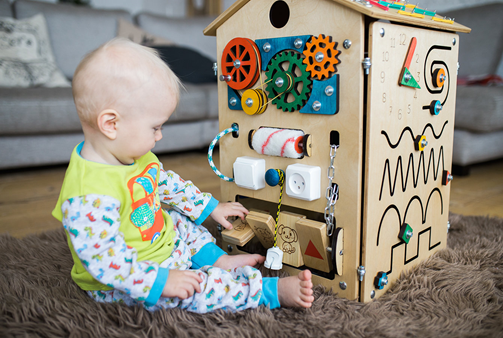 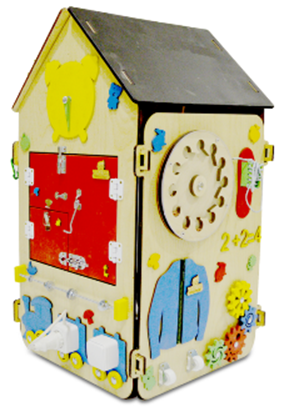 ИГРАЕМ с БИЗИБОРДАМИ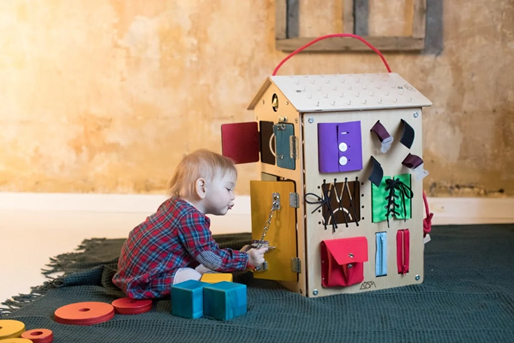 Бизиборд «Дом»«Открой и закрой окошечки»Материал: картинки зверей; небольшие замочки, защёлки, щеколды, ручки — все те предметы, которые относят к дверной фурнитуре;Описание: необходимо открыть дверку, чтобы увидеть, кто там живёт, какой предмет лишний, что бывает такого цвета и т.д. 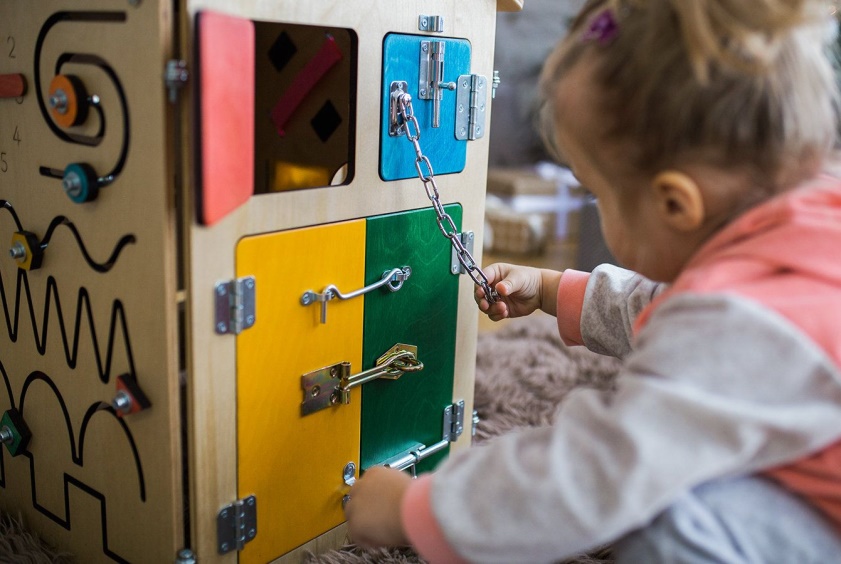 1.2. «Расскажи сказку»Материал: Картинки сказокОписание: Необходимо подобрать картинки к сказке, разложить их в окошечки в разной последовательности. Ребенок, открывая окошечко, проговаривает сказку по картинке.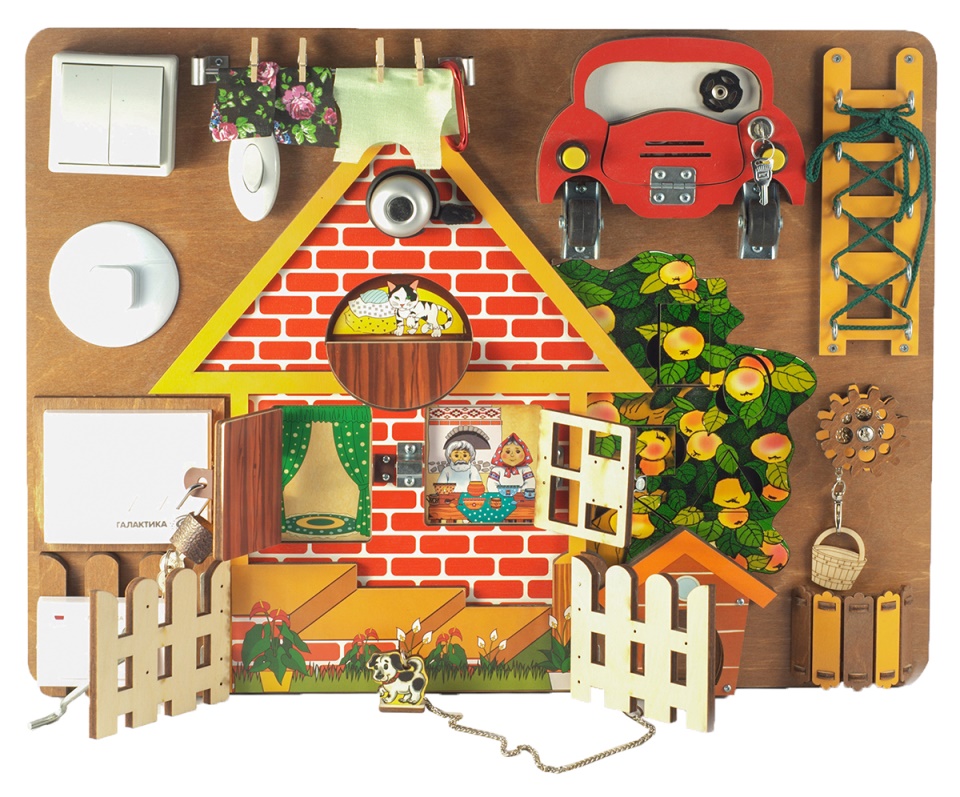 1.3.  «Много - мало»Материал: счёты, замочкиОписание: Ребенок находит количество замочков (косточек) по заданию воспитателя (один - много).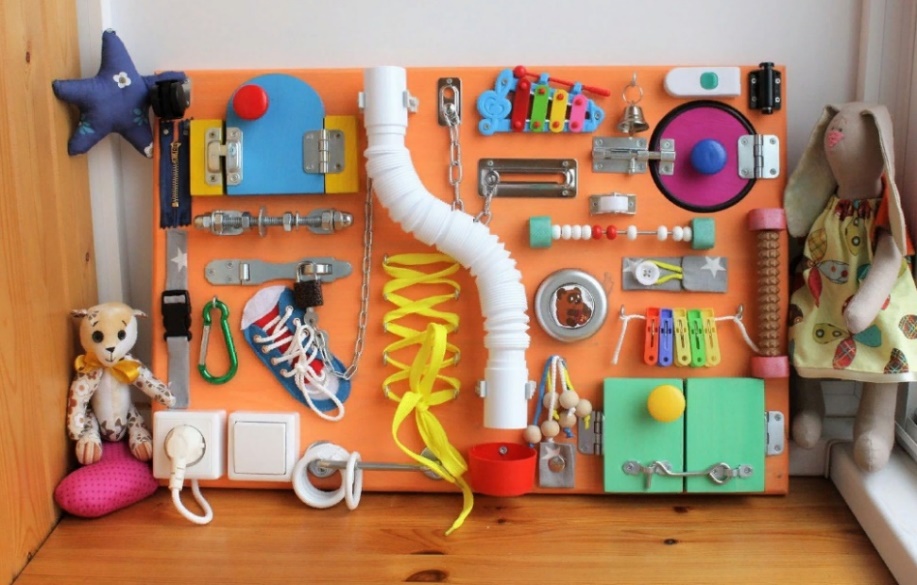 1.4. «Часы»Материал: Часы, картинки.Описание: по заданию воспитателя найти определенный предмет.1.5. «Назови, кого увидел»Материал: развивающая доска «Домашние и дикие животные и птицы, их детеныши»Описание: Ребенок с помощью взрослого называет и раскрашивает домашних и диких животных, птиц.1.6. «Дорожки геометрических фигур»Материал: дорожки, геометрические фигуры (квадрат, круг, треугольник)Описание: Найти домик каждой геометрической фигуре.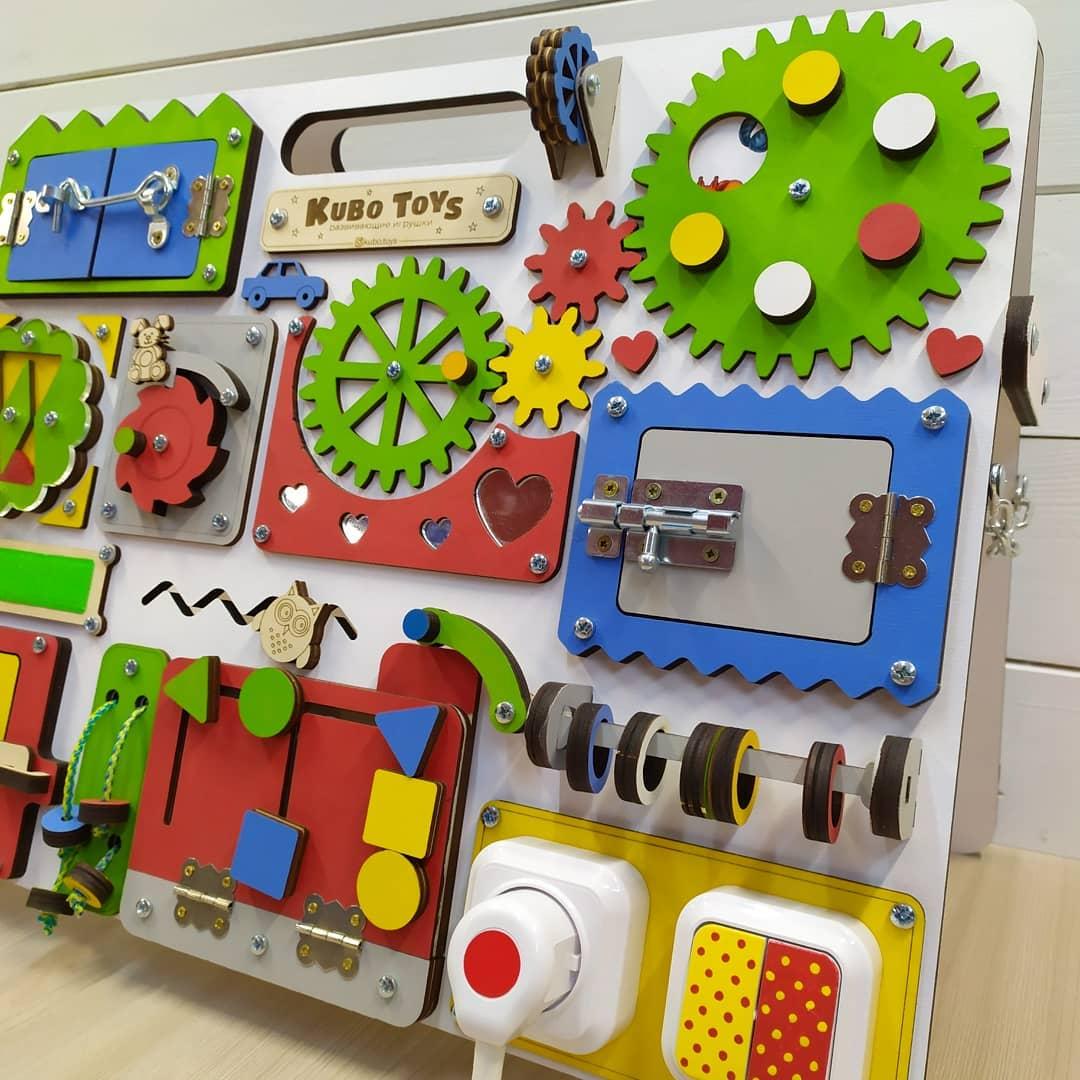  «Включи свет в вагонах паровозика»Материал: объемный паровозик, розетка, выключатель.Описание: Ребенку предлагается включить свет в вагончике с помощью выключателя и розетки.«Телефон»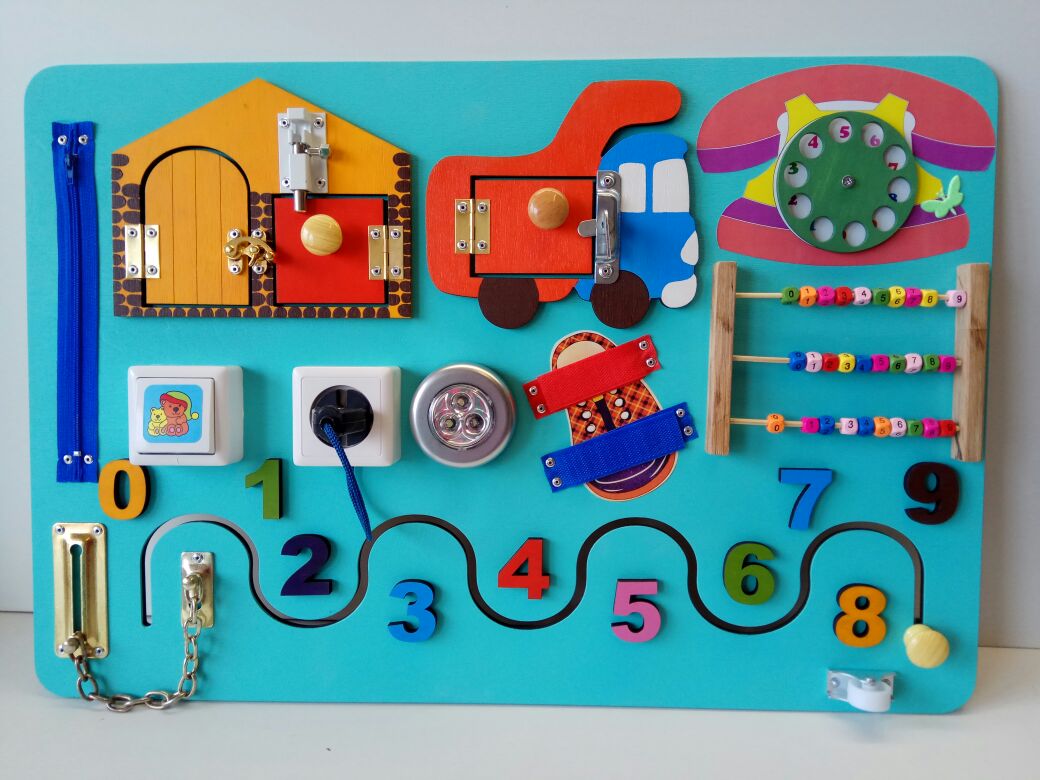 Материал: деревянный телефон.Описание: 1вариант - Ребёнку предлагается покрутить круг телефона, 2 вариант - называя цифры и показывая их ребёнку, ребёнок набирает номер 01,02,03, закрепляя с ребёнком какой номер к какой службе относиться,3 вариант – называя номер телефона мамы, папы и т.д., ребёнок самостоятельно набирает его. 1.9. «Волшебный круг»Материал: деревянный круг с различными вырезами, мелкие шарики.Описание: Ребёнку предлагается покрутить круг с шариками. 1.10. «Мастерская»Материал: гаечки, шайбыОписание: Ребёнку предлагается прокрутить гаечку, шайбу от начала до конца винта. 1.11. «Шестерёнки»Цель: Совершенствование мелкой моторики.Материал: Шестерёнки.Описание: Ребёнку предлагается покрутить шестерёнки.1.12. «Башмачок»Материал: ШнуркиОписание:1 вариант - Ребёнку предлагается продеть шнурок в дырочки2 вариант – Ребёнку предлагается зашнуровать ботинок3 вариант – Ребёнку предлагается завязать бант на ботинке1.13. «Резиночки»Материал: Разноцветные резиночкиОписание: Ребёнок сможет «нарисовать разноцветными резинками» геометрические фигуры, узоры, цифры, буквы, модели предметов, животных. 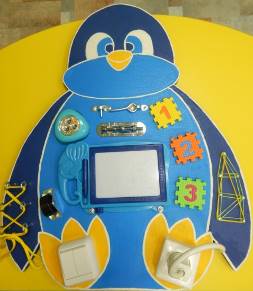  Бизиборд «Пингвин»2.1. «Определи на ощупь»Материал: мягкие пластины с цифрамиОписание: Нужно определить на ощупь цифру 1-3.2.2. «Резиночки»Материал: Разноцветные резиночкиОписание: Ребёнок сможет "нарисовать разноцветными резинками" геометрические фигуры, узоры, цифры, буквы, модели предметов. 2.3.  «Включи цветок»Материал: цветы, розетка, выключатель.Описание: Ребенку предлагается включить свет на цветочке с помощью   выключателя и розетки.2.4. «Открой – закрой»Материал: крючок, шпингалет.Описание: Ребенку предлагается открыть и закрыть крючок, шпингалет.2.5. «Волшебный экран»Материал: магнитный экран.Описание: 1 вариант -  Ребенку предлагается нарисовать разные линии, кружочки.2 вариант - Ребенку предлагается нарисовать сладкое, круглое, ароматное,свежее, душистое, солёное, зелёное и т.д. Игру можно повторятьнеоднократно, используя каждый раз новый материал.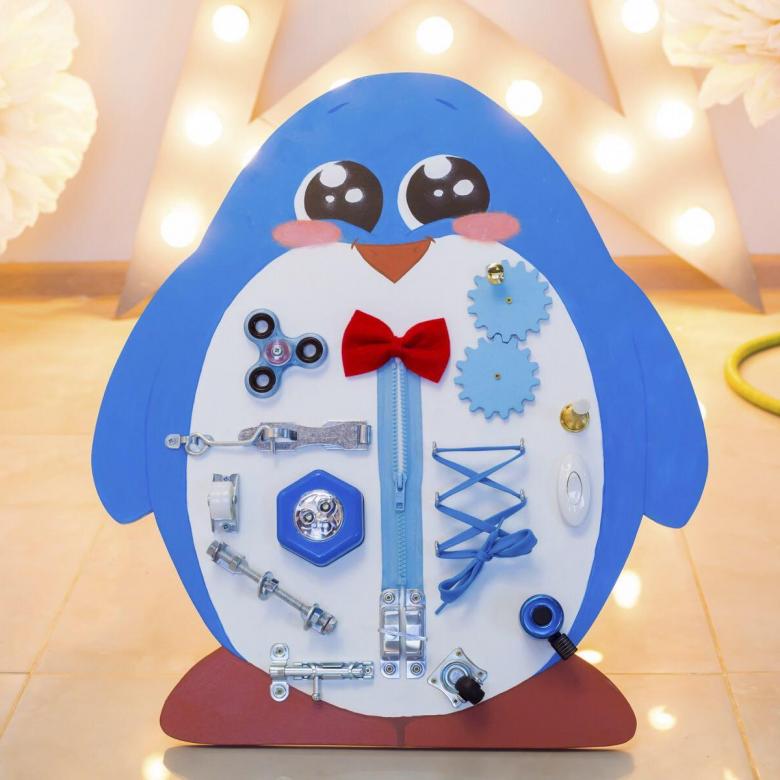 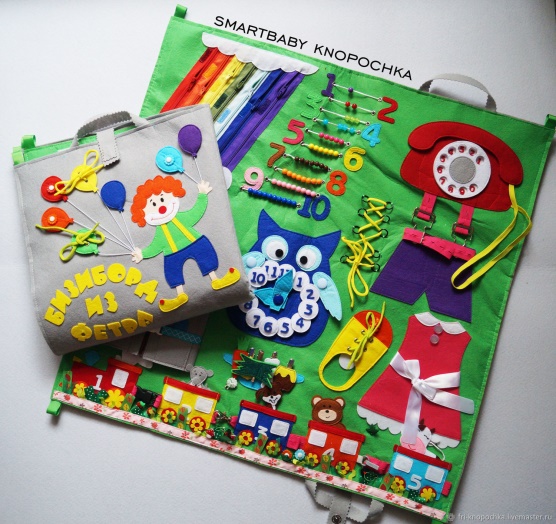 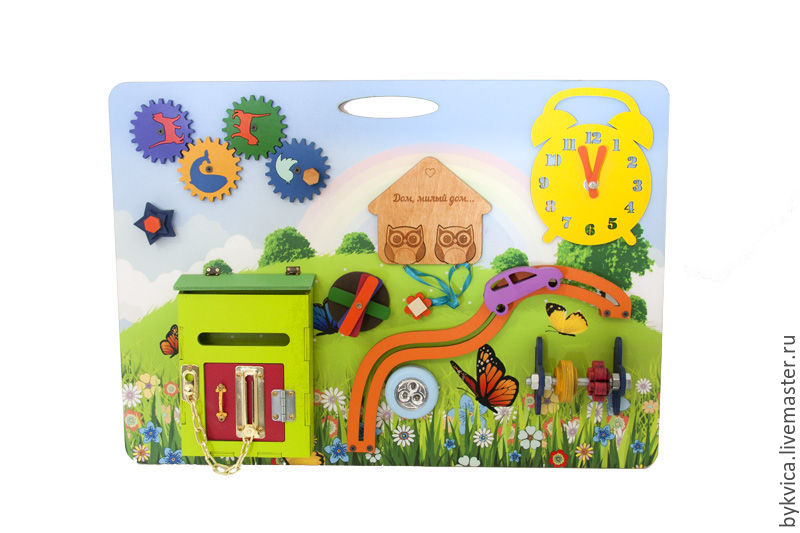 Бизиборд «Волшебная полянка»3.1. «Кто в кармашке живёт?»Материал: Дикие животныеОписание: 1 вариант - Ребёнок должен достать и назвать животное.2 вариант – Ребёнок отгадывает загадку и достаёт животное. 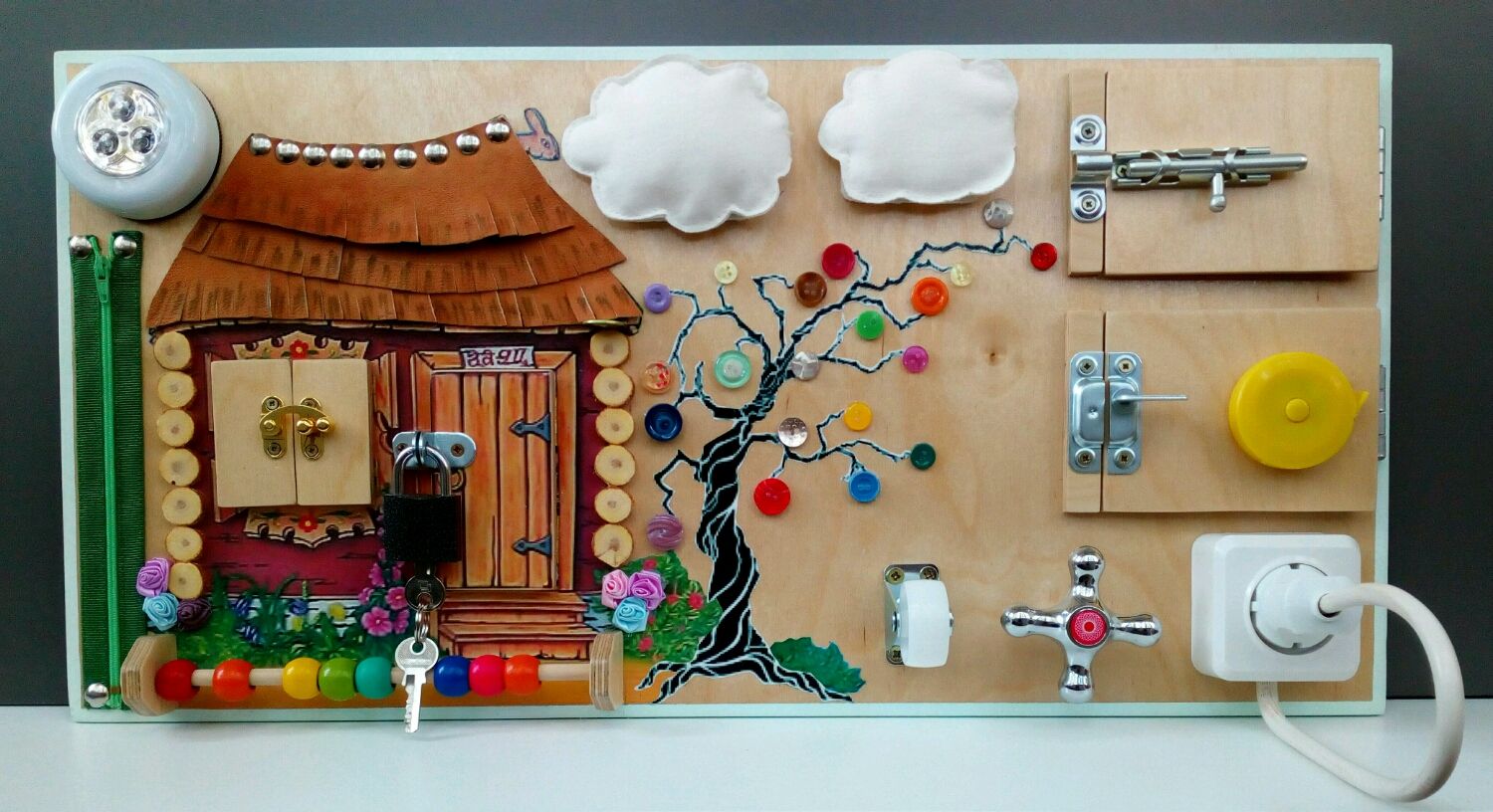 3.2. «Цветы известной красоты»Материал: цветы, пуговицыОписание: 1 вариант - Дети должны собрать цветы по определенному цвету.2 вариант – Ребёнок располагает цветок на пуговицу такого же цвета. 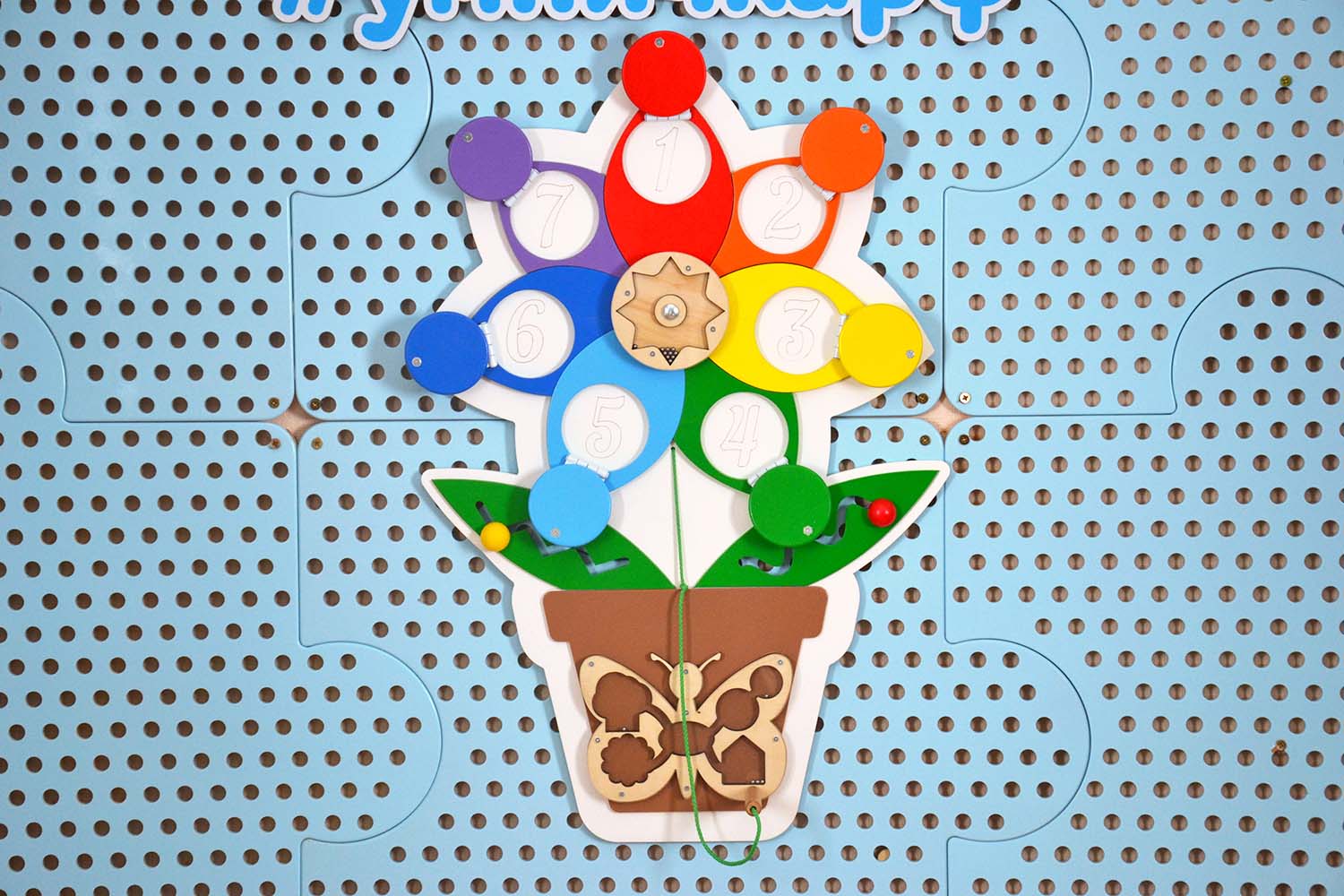 3.3. «Палочки – выручалочки»умелость.Материал: палочки от мороженогоОписание: Чтобы дальше пойти надо речку переплыть. Ребёнок строит мостик через речку из палочек. 3.4. «Краса - длинная коса»Материал: шнуркиОписание: Ребёнок заплетает различные косички. 3.5. «Открой плотину»Материал: замочки.Описание: Все дети любят возиться с разными замочками: открывают и закрывают их. Эта игра очень нравится нашим малышам. Ребенку очень интересно узнать, как открываются замочки.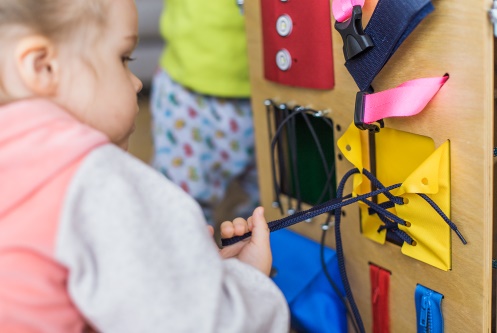 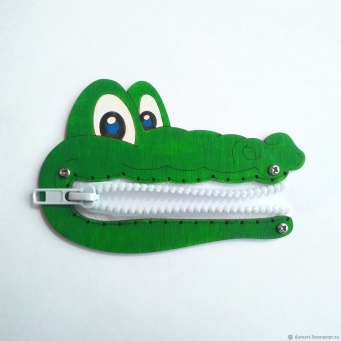 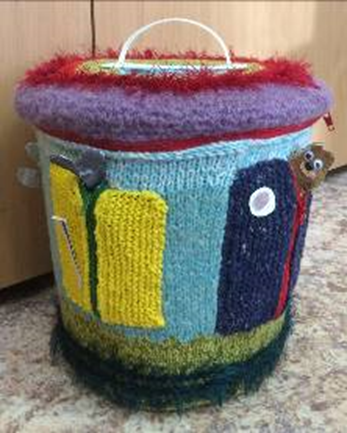 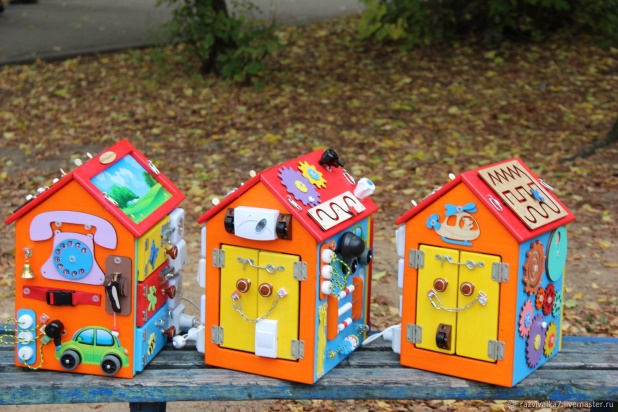  Бизиборд «Домик для животных»4.1. «Угадай, чей хвост»Материал: замочки – молнии, картинки животных.Описание: Все дети любят возиться с разными замочками: открывают и закрывают их. Эта игра очень нравится нашим малышам. Ребенку очень интересно узнать, кто спрятался в кармашке, кто из животных потерял свой хвостик.4.2.  «Открой – закрой»Материал: молнии.Описание: Ребенку предлагается открыть и закрыть домик на молнию.4.3.  «Угадай, кто в домике живёт»Материал: замочки – молнии, картинки животных.Описание: 1 вариант - Ребенку очень интересно узнать, кто спрятался в домике, кто из животных выставил свой хвостик.2 вариант - Дети любят возиться с разными замочками: открывают и закрывают их. Ребёнку предлагают открыть домик и поселить животного по хвостику. 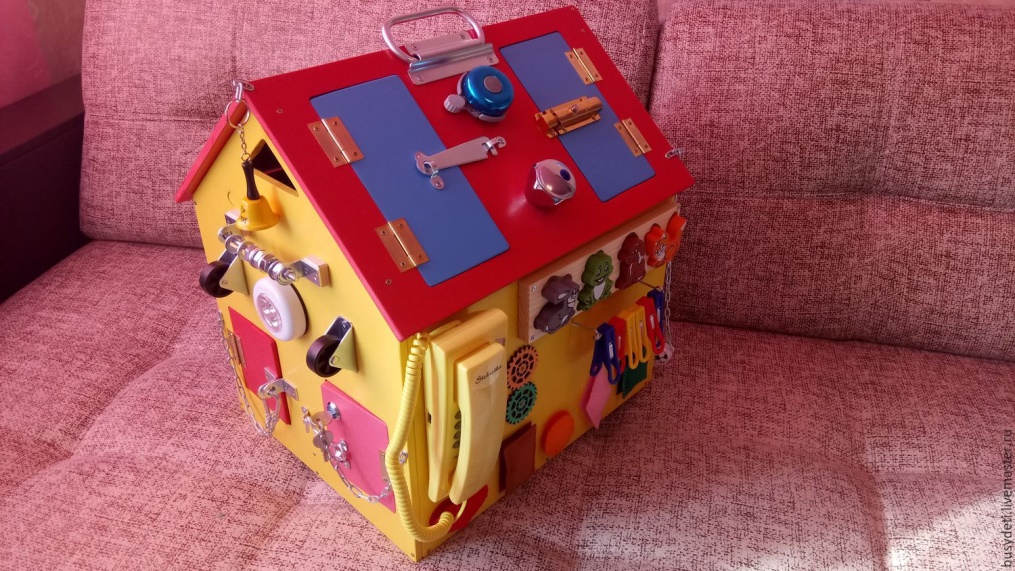 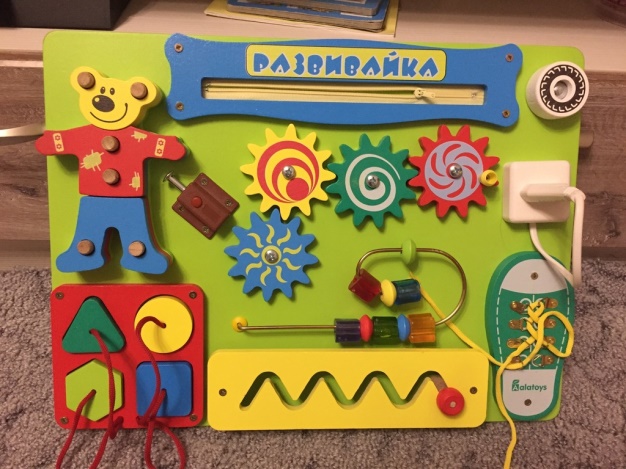 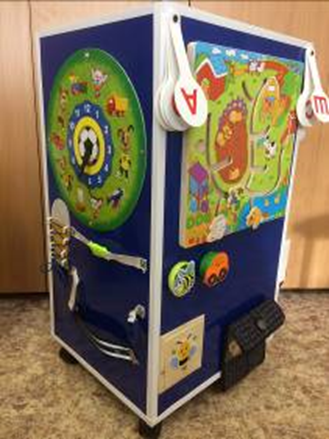 Бизиборд «Передвижная игротека»5.1. «Шнуровка»Материал: Башмачок, косички.Описание: 1 вариант - Ребёнок заплетает различные косички. 2 вариант - Ребёнку предлагается продеть шнурок в дырочки, зашнуровать ботинок, завязать бант на ботинке.5.2. «Юный компьютерщик».Материал: Клавиатура, калькулятор.Описание: 1 вариант - Ребёнок нажимает на кнопки произвольно. 2 вариант - Ребёнку предлагается нажать на определённые кнопки, сначала по показу, затем называя буквы или цифры.5.3. «Найди игрушку»Материал: часы с картинками.Описание: Ребёнок находит названную картинку.5.4. «Бабушкин дворик»Материал: развивающая доска «Домашние животные и птицы, их детеныши»Описание: Ребенок с помощью специального круга «выходит» из домика и идет путешествовать по поляне, встречая на ней и называя домашних животных и птиц.5.5. «Открой – закрой»Материал: молния.Описание: Ребенку предлагается открыть и закрыть молнию.5.6. «Кто в кошелёчке живёт?»Материал: Дикие животныеОписание: 1 вариант - Ребёнок должен достать и назвать животное2 вариант – Ребёнок отгадывает загадку и достаёт животное.5.7. «Включи свет»Материал: выключатели.Описание: Ребенку предлагается включить и выключить свет.5.8. «Открой окошко» 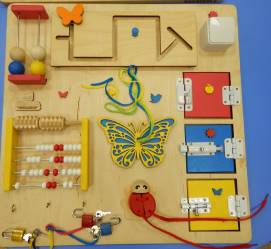 Цель: Формировать познавательную деятельность, речь, усидчивость.Материал: картинкиОписание: Ребёнок открывает окошки и называет картинку.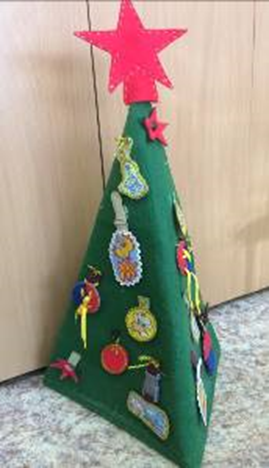 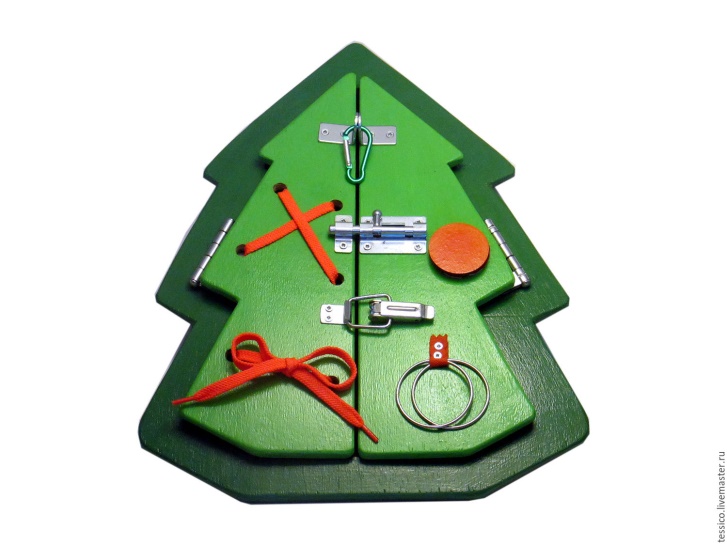 Бизиборд «Ёлочка»6.1. «Нарядим ёлочку»Материал: ёлочные игрушкиОписание: 1 вариант – украсить ёлочку игрушками2 вариант – украсить ёлочку по установке взрослого (сверху, снизу, справа, слева)6.2. «Укрась ёлочку»Материал: ёлочные игрушки разного цвета и формы.Описание: 1 вариант – украсить ёлочку игрушками по цвету2 вариант – выбрать игрушки для украшения ёлочки по форме.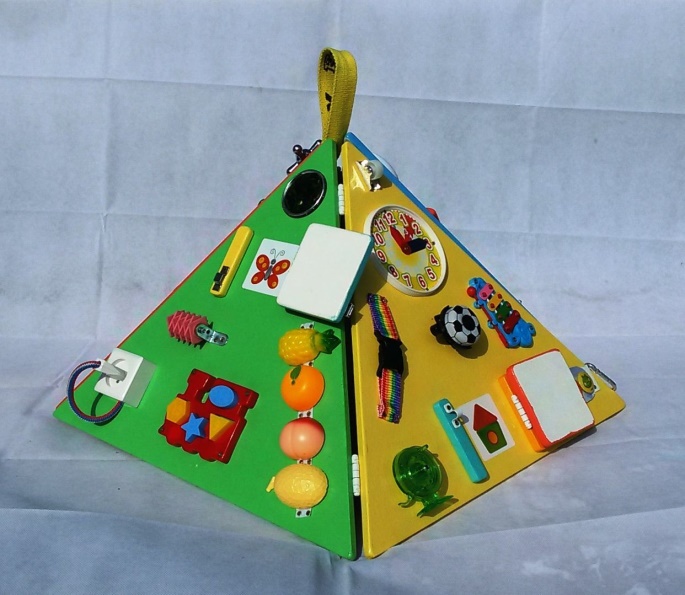 6.3. «Волшебные замочки».Материал: разные застёжки для ёлочных игрушекОписание: Ребёнку предлагается застегнуть и отстегнуть ёлочную игрушку.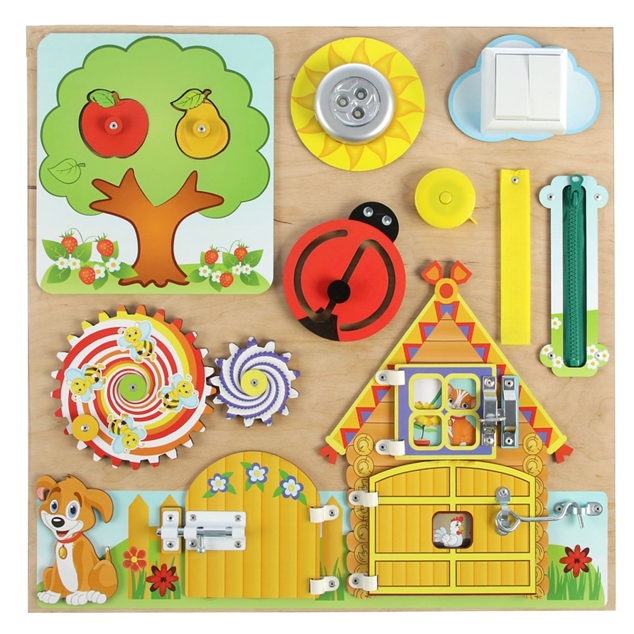 Бизиборд «Лесная полянка»7.1. «Волшебная бабочка»Материал: Бабочка, шнурки.Описание: 1 вариант - Ребёнок заплетает различные косички. 2 вариант Ребёнку предлагается продеть шнурок в дырочки.7.2. «Божья коровка»Материал: Божья коровка, шнурки.Описание: Ребёнку предлагается продеть шнурок в дырочки.7.3. «Определи на ощупь»Цель: развитие речи, тактильных ощущений.Материал: СчётыОписание: 1 вариант – передвижение косточек.2 вариант - нужно определить на ощупь, сколько косточек предложил воспитатель.7.4. «Открой окошко»Материал: картинкиОписание: Ребёнок открывает окошки и называет картинку.7.5. «Включи свет»Материал: выключатели.Описание: Ребенку предлагается включить и выключить свет.7.6. «Открой – закрой замочек»Материал: замки с ключиками.Описание: 1 вариант - Ребенку предлагается открыть и закрыть замочки.2 вариант – Подбери ключик к замочку.вариант – Подбери ключик по верёвочке. Бизиборд«Загадочный городок игр и головоломок»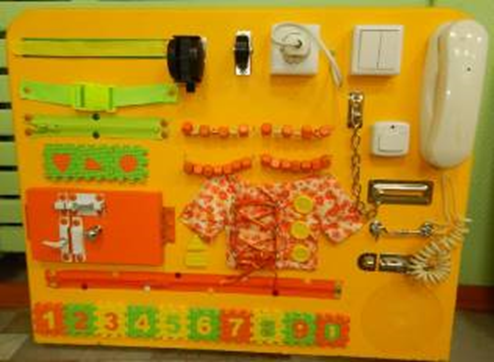 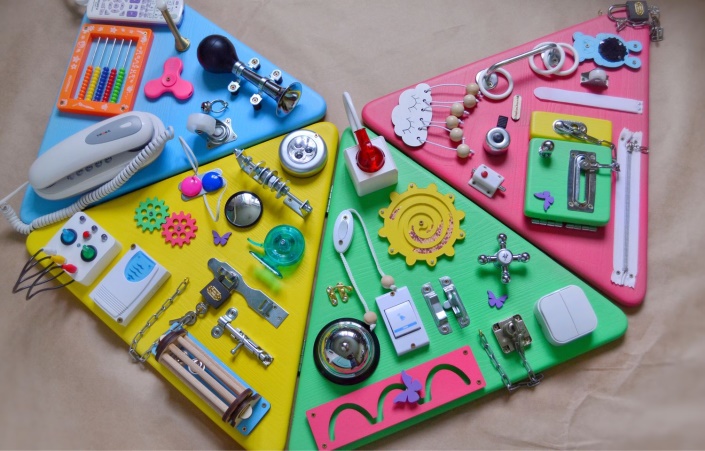 8.1.  «Телефон»Материал: деревянный телефон.Описание: 1вариант - Ребёнку предлагается понажимать кнопки телефона, 2 вариант - называя цифры и показывая их ребёнку, ребёнок набирает номер 01,02,03, закрепляя с ребёнком какой номер к какой службе относиться3 вариант – называя номер телефона мамы, папы и т.д., ребёнок самостоятельно набирает его. 8.2. «Открой окошко»Материал: картинкиОписание: Ребёнок открывает окошки и называет картинку.8.3. «Волшебная рубашка»Материал: рубашка, шнурки.Описание: Ребёнку предлагается продеть шнурок в дырочки.8.4. «Включи свет»Материал: выключатели.Описание: Ребенку предлагается включить и выключить свет.8.5. «Закрой дом»Материал: цепочка, крючок, шпингалет.Описание: Ребенку предлагается закрыть дом на (крючок, цепочку, шпингалет).8.6. «Колёсико»Материал: колёсики разного диаметра.Описание: Ребенку предлагается покрутить колёсики.8.7. «Позвони в звонок»Материал: звонок.Описание: Ребенку предлагается позвонить в звонок.8.8. «Геометрических фигур»Материал: геометрические фигуры (квадрат, круг, треугольник)Описание: Найти домик каждой геометрической фигуре.8.9. «Умные цифры»Материал: мягкие цифры.Описание: Найти домик каждой цифре.8.10. «Открой – закрой»Материал: молнии, липучки, застёжки.Описание: Ребенку предлагается открыть и закрыть молнию. Игровой задачей является предоставление возможности для проявления: самостоятельности, инициативности, сотрудничества, ответственности, способности принимать правильнее решения, контроля и оценки результатов собственной ориентированной деятельности.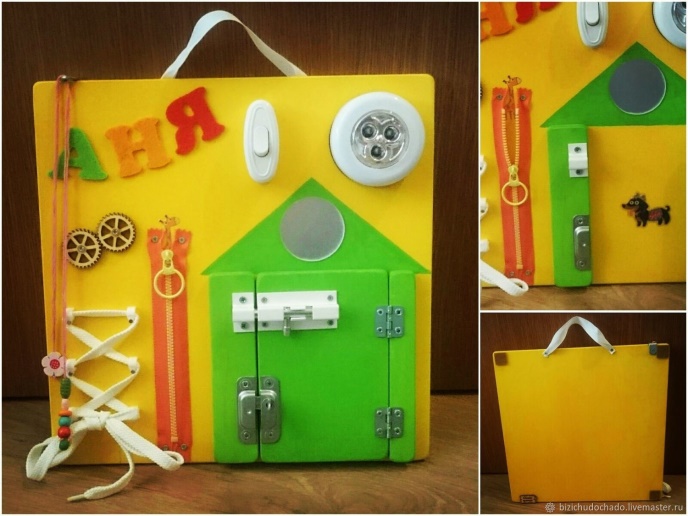 Бизиборд «Маленький городок»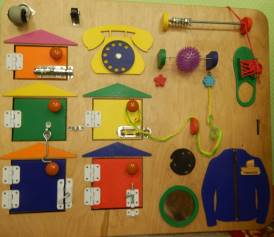 9.1.  «Телефон»Материал: деревянный телефон.Описание: 1вариант - Ребёнку предлагается понажимать кнопки телефона, 2 вариант - называя цифры и показывая их ребёнку, ребёнок набирает номер 01,02,03, закрепляя с ребёнком какой номер к какой службе относиться3 вариант – называя номер телефона мамы, папы и т.д., ребёнок самостоятельно набирает его. 9.2. «Волшебная рубашка»Материал: рубашка, шнурки.Описание: Ребёнку предлагается продеть шнурок в дырочки.9.3. «Закрой дом»Материал: крючок, шпингалеты.Описание: Ребенку предлагается закрыть дом на (крючок, шпингалеты).9.4. «Колёсико»Материал: колёсики разного диаметра.Описание: Ребенку предлагается покрутить колёсики.9.5. «Открой – закрой»Материал: молнии, липучки, застёжки.Описание: Ребенку предлагается открыть и закрыть молнию. Игровой задачей является предоставление возможности для проявления: самостоятельности, инициативности, сотрудничества, ответственности, способности принимать правильнее решения, контроля и оценки результатов собственной ориентированной деятельности.9.6. «Шнуровка»Материал: Башмачок, косички.Описание: 1 вариант - Ребёнок заплетает различные косички. 2 вариант Ребёнку предлагается продеть шнурок в дырочки, зашнуровать ботинок, завязать бант на ботинке.9.7. «Массажный мяч»Материал: массажный мячОписание: Ребёнку предлагается потрогать, покрутить массажный мяч.9.8. «Мастерская»Цель: развитие мелкой моторики, усидчивости.Материал: гаечки, шайбыОписание: Ребёнку предлагается прокрутить гаечку, шайбу от начала до конца винта.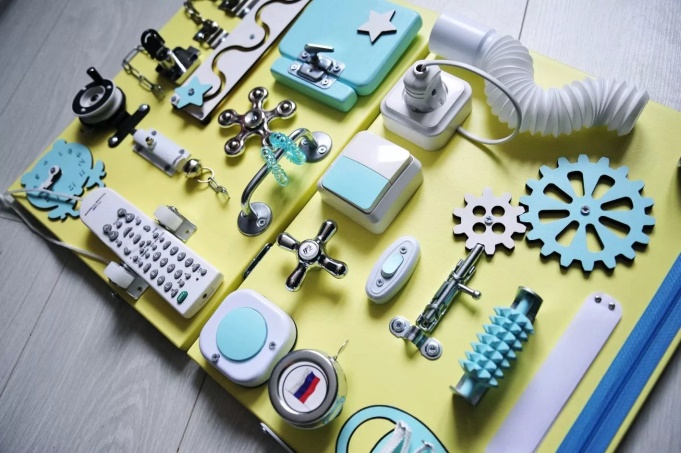 Бизиборд «Игротека»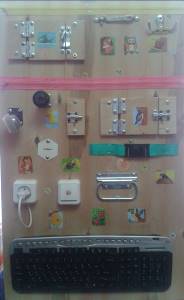 10.1.  «Открой дверцу»Материал: картинки, шпингалеты.Описание: Ребенку предлагается открыть дверцу и назвать, кто спрятался за ней.10.2. Колёсико»Материал: колёсики разного диаметра.Описание: Ребенку предлагается покрутить колёсики.10.3.  «Открой – закрой»Материал: молнии, застёжки.Описание: Ребенку предлагается открыть и закрыть молнии, застёжки. Игровой задачей является предоставление возможности для проявления: самостоятельности, инициативности, сотрудничества, ответственности, способности принимать правильнее решения, контроля и оценки результатов собственной ориентированной деятельности.10.4.  «Крючочки»Материал: крючочки, резиночкиОписание: 1 вариант – Ребёнку предлагается открыть и закрыть крючок.2 вариант - Ребёнку предлагается нацепить резиночки на крючок10.5. «Включи свет»Материал: выключатель, розетка.Описание: Ребенку предлагается включить и выключить свет.10.6. «Юный компьютерщик»Материал: Клавиатура.Описание: 1 вариант - Ребёнок нажимает на кнопки произвольно. 2 вариант Ребёнку предлагается нажать на определённые кнопки, сначала по показу, затем называя буквы или цифры.